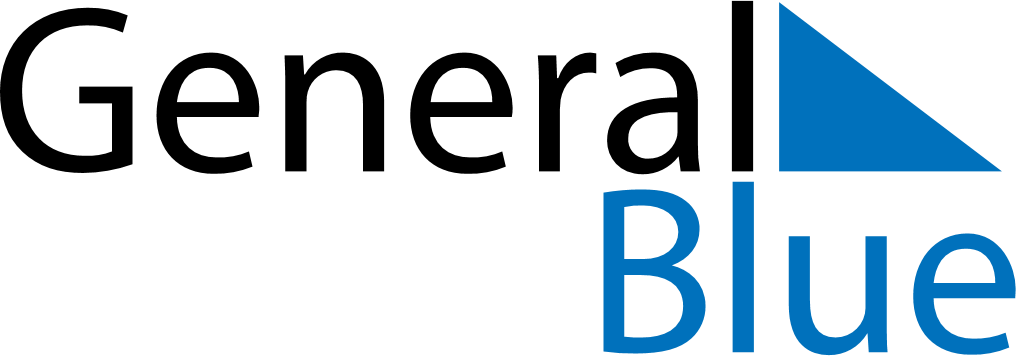 December 2023December 2023December 2023TanzaniaTanzaniaSundayMondayTuesdayWednesdayThursdayFridaySaturday123456789Independence Day101112131415161718192021222324252627282930Christmas DayChristmas Day31